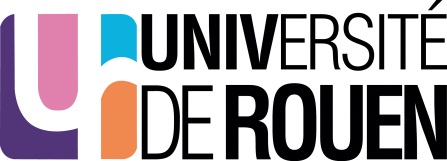 UNIVERSITY OF ROUENINTERNATIONAL RELATIONS OFFICEPLACEMENT OFFERCOMPANYUNIVERSITY OF ROUEN / INTERNATIONAL RELATIONS OFFICE/ ERASMUS MUNDUS UNITwww.battuta.euwww.dream.up.pt LOCATIONROUEN - NORMANDYMAIN ACTIVITYUniversity cooperation, International Relations and student mobilityMAIN TASKSStudents’ mobility application management, preparation of mobility, student monitoring, promotion and communication on Erasmus Mundus programmes (newsletter, posters, brochure, social networks…), general administrative support. STUDENT PROFILECommunication, multimedia, International Relations, LanguagesLEVEL OF STUDYAny level of studyDESIRED SKILLSFluency in English, good command of communication design softwares and photo editing skills.LANGUAGEWorking language : English. Knowledge of French is not required but would be a plus for everyday life NATIONALITYEuropean Union CitizenshipDATESSeptember 2014 – June 2015DURATION and Workload6 to 10 months - 35 hours/weekCOMPULSARY REQUIREMENTInternship agreement signed between the intern, the University of Rouen and the home UniversitySALARY and Benefits436 euros/month (cumulative with any grant such as Erasmus +)Possibility to attend some courses at the University (free)ACCOMMODATIONUniversity Residence (upon request)DEADLINEApplication should include a CV and a letter of interest.Deadline: 31st May 2014CONTACTSylvain LamouretteUniversity of RouenInternational Relations Office / Erasmus Mundus Unit24 bis rue Jacques Boutrolle d’Estaimbuc76130 Mont Saint AignanFranceMail : mundusbattuta@gmail.com 